Bosquejo del estudio de Teología Sistemática - Parte 2Semana 14 – Introducción y repasoSemana 15 – La persona del Espíritu SantoSemana 16 – La obra del Espíritu Santo – Parte 1Semana 17 – La obra del Espíritu Santo – Parte 2Semana 18 – La obra del Espíritu Santo – Parte 3Semana 19 – El plan de redención – Parte 1Semana 20 – El plan de redención – Parte 2Semana 21 – El plan de redención – Parte 3Semana 22 – El plan de redención – Parte 4Semana 23 – Doctrina de la iglesia – Parte 1Semana 24 – Doctrina de la iglesia – Parte 2Semana 25 – Escatología – Parte 1Semana 26 – Escatología – Parte 2¿Preguntas o comentarios?  E-mail del profesor: Primera edición en español: 2019Copyright © 2019 por 9Marks para esta versión españolaSeminario Básico—Teología Sistemática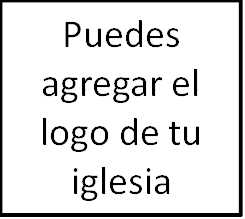 Clase 19: El plan de redención – Parte 1El plan de redención – Parte 11.	Introducción: El problema de la salvación2.	El orden de la salvaciónLa elección (Dios escoge las personas que serán salvas)El llamado del evangelio (proclamar/escuchar el mensaje del evangelio)La regeneración (nacer de nuevo)La conversión (fe y arrepentimiento)La justificación (posición legal correcta; la justicia de Cristo es imputada)La adopción (membrecía en la familia de Dios)La santificación (crecimiento en obediencia y conocimiento; mayor conformidad con Cristo)La perseverancia (continuar en la fe; permanecer en Cristo)La muerte (estar con el Señor)La glorificación (recibir un cuerpo resucitado)3.	La doctrina de la elección/Predestinación(Romanos 3:10; Colosenses 1:13; Hechos 13:48)Romanos 9:10-16:«Y no sólo esto, sino también cuando Rebeca concibió de uno, de Isaac nuestro padre  (pues no habían aún nacido, ni habían hecho aún ni bien ni mal, para que el propósito de Dios conforme a la elección permaneciese, no por las obras sino por el que llama),  se le dijo: El mayor servirá al menor. Como está escrito: A Jacob amé, mas a Esaú aborrecí. ¿Qué, pues, diremos? ¿Que hay injusticia en Dios? En ninguna manera. Pues a Moisés dice: Tendré misericordia del que yo tenga misericordia, y me compadeceré del que yo me compadezca. Así que no depende del que quiere, ni del que corre, sino de Dios que tiene misericordia».4.	La invitación del evangelio(Romanos 10:14; 2 Tesalonicenses 2:14; Juan 6:44)5.	La regeneración(Ezequiel 36:26-27; Juan 1:13; Hechos 16:14) 
¿Quién hará estas cosas?Ezequiel 36:26-27
«Os daré corazón nuevo, y pondré espíritu nuevo dentro de vosotros; y quitaré de vuestra carne el corazón de piedra, y os daré un corazón de carne. Y pondré dentro de vosotros mi Espíritu, y haré que andéis en mis estatutos, y guardéis mis preceptos, y los pongáis por obra».6.	Conclusión